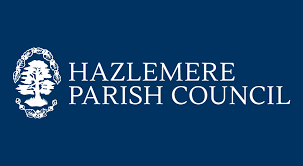 PLANNING COMMITTEE AGENDA 20 FEBRUARY 2023, 18.30 AT CEDAR BARN BARN LANE HP15 7BQLink to Buckinghamshire Council Wycombe area of the website to access the planning applications and then search with the application number:https://publicaccess.wycombe.gov.uk/idoxpa-web/AGENDAPC201/02/23 WELCOMEThe Vice Chair, Councillor Paul Fleming welcomed Councillors Catherine Oliver, Judy Weaver and Patrick Ruffles. PC202/02/23 APOLOGIES FOR ABSENCEApologies were received from Councillors Jane Baker, Alan Cecil and Ian Hamilton. PC203/02/23 DECLARATION OF INTERESTIt was resolved that no DPIs were declared. PC204/02/23 CONSIDERATION OF COMMITTEE NAME The Committee will discuss the name of the Committee to reflect the new responsibilities.It was resolved that name of the Committee will be renamed to Planning and Public Licensing Committee under the condition that the Terms of Reference will be reviewed to include this. PC205/02/23 PLANNING POLICY SETTLEMENT REVIEW The Committee will consider the review and agree any comments to be returned. Defer to next meeting.PC206/02/23 PLANNING APPLICATIONSThe following planning applications are for discussion:Ref. No: 22/08174/TPO 28 Willow ChaseReduce back to previous points by removing up to 5m of regrowth for regular maintenance to prevent branch failure x 1 Ash (T1).To be referred to BuckingRef. No: 23/05298/TPO 14 Hearn CloseRemove to ground level and grind out the stumps x 3 Conifers (T1), remove to ground level and grind out the stumps x 1 Golden Conifer (T2), x 1 Ash (T3) and reduce by approximately 2.5m and shape x 1 Beech (T4) all works to allow landscape garden designRef. No: 23/05073/FUL 13 Stockfield CloseConstruction of a first-floor side extension, garage conversion and front porch extension to form a separate 1-bed dwelling.Consistent with HAZNP1 therefore HPC Seek by condition it remains as one bedroom and habitable rooms to reflect the parking. The Parish Council would like to request the Case Officer to Remove permitted development rights. HAZNP3a – carbon zero HAZNP4d – EVC charging points Ref. No: 23/05153/FUL Hillside Manor 19 Southfield DriveHouseholder application for raising of roof, roof alterations and extensions including 4 x roof lights to front and 1 x dormer window to rear to facilitate conversion of existing roof space to habitable accommodation.See Alan and Paul’s comments Overbearing and not in keeping with other surrounding properties Meeting finished at 18:51Next Planning Council meeting is 7 March 2023 18:30pmNext Full Council meeting is 7 march 2023, 19:00pm 	Signed J CollinsAdministrative Assistant Janet Collins
20 February 2023 